SammelformularSammeldatum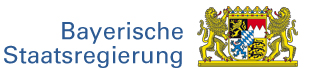 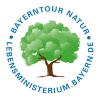 (tt|mm|jjjj)Sammlername (Vor- und Nachname)Sammlername (Vor- und Nachname)Sammlername (Vor- und Nachname)TaxonTaxon eindeutig bestimmtTaxon eindeutig bestimmtTaxon eindeutig bestimmtAnzahl IndividuenAnzahl IndividuenAnzahl IndividuenPopulationsgröße (m x m)Populationsgröße (m x m)Populationsgröße (m x m)Vorherrschender phänologischer ZustandVorherrschender phänologischer ZustandVorherrschender phänologischer ZustandVegetativVegetativBlühend Unreife SamenUnreife SamenReife SamenÜberreife SamenÜberreife SamenAnzahl an Individuen mit reifen SamenAnzahl an Individuen mit reifen SamenAnzahl an Individuen mit reifen SamenAnzahl besammelter IndividuenAnzahl besammelter IndividuenAnzahl besammelter IndividuenSammelweiseSammelweiseSammelweiseBesammelte Fläche (m x m)Besammelte Fläche (m x m)Besammelte Fläche (m x m)Können 5.000-10.000 reife, gesunde Samen gesammelt werden ohne dabei mehr als 20% der verfügbaren Samen zu besammeln?Können 5.000-10.000 reife, gesunde Samen gesammelt werden ohne dabei mehr als 20% der verfügbaren Samen zu besammeln?Können 5.000-10.000 reife, gesunde Samen gesammelt werden ohne dabei mehr als 20% der verfügbaren Samen zu besammeln?Können 5.000-10.000 reife, gesunde Samen gesammelt werden ohne dabei mehr als 20% der verfügbaren Samen zu besammeln?Können 5.000-10.000 reife, gesunde Samen gesammelt werden ohne dabei mehr als 20% der verfügbaren Samen zu besammeln?Können 5.000-10.000 reife, gesunde Samen gesammelt werden ohne dabei mehr als 20% der verfügbaren Samen zu besammeln?Können 5.000-10.000 reife, gesunde Samen gesammelt werden ohne dabei mehr als 20% der verfügbaren Samen zu besammeln?Können 5.000-10.000 reife, gesunde Samen gesammelt werden ohne dabei mehr als 20% der verfügbaren Samen zu besammeln?Können 5.000-10.000 reife, gesunde Samen gesammelt werden ohne dabei mehr als 20% der verfügbaren Samen zu besammeln?FundortFundortKoordinatenKoordinatenProjektionProjektionLängengrad XLängengrad XBreitengrad YBreitengrad YKoordinatenerfassungKoordinatenerfassungUngenauigkeit in mUngenauigkeit in mHöhe (m über NN)Höhe (m über NN)HöhenerfassungHöhenerfassungGenauigkeit in mGenauigkeit in mHangneigungHangneigungExpositionExpositionGefährdung der Population?Gefährdung der Population?Notizen zum FundortNotizen zum FundortNotizen zur PopulationNotizen zur PopulationIst eine Erhaltungskultur im Botanischen Garten sinnvoll?Ist eine Erhaltungskultur im Botanischen Garten sinnvoll?Ist eine Erhaltungskultur im Botanischen Garten sinnvoll?Ist eine Erhaltungskultur im Botanischen Garten sinnvoll?Ist eine Erhaltungskultur im Botanischen Garten sinnvoll?Ist eine Erhaltungskultur im Botanischen Garten sinnvoll?Ist eine Erhaltungskultur im Botanischen Garten sinnvoll?Ist eine Erhaltungskultur im Botanischen Garten sinnvoll?